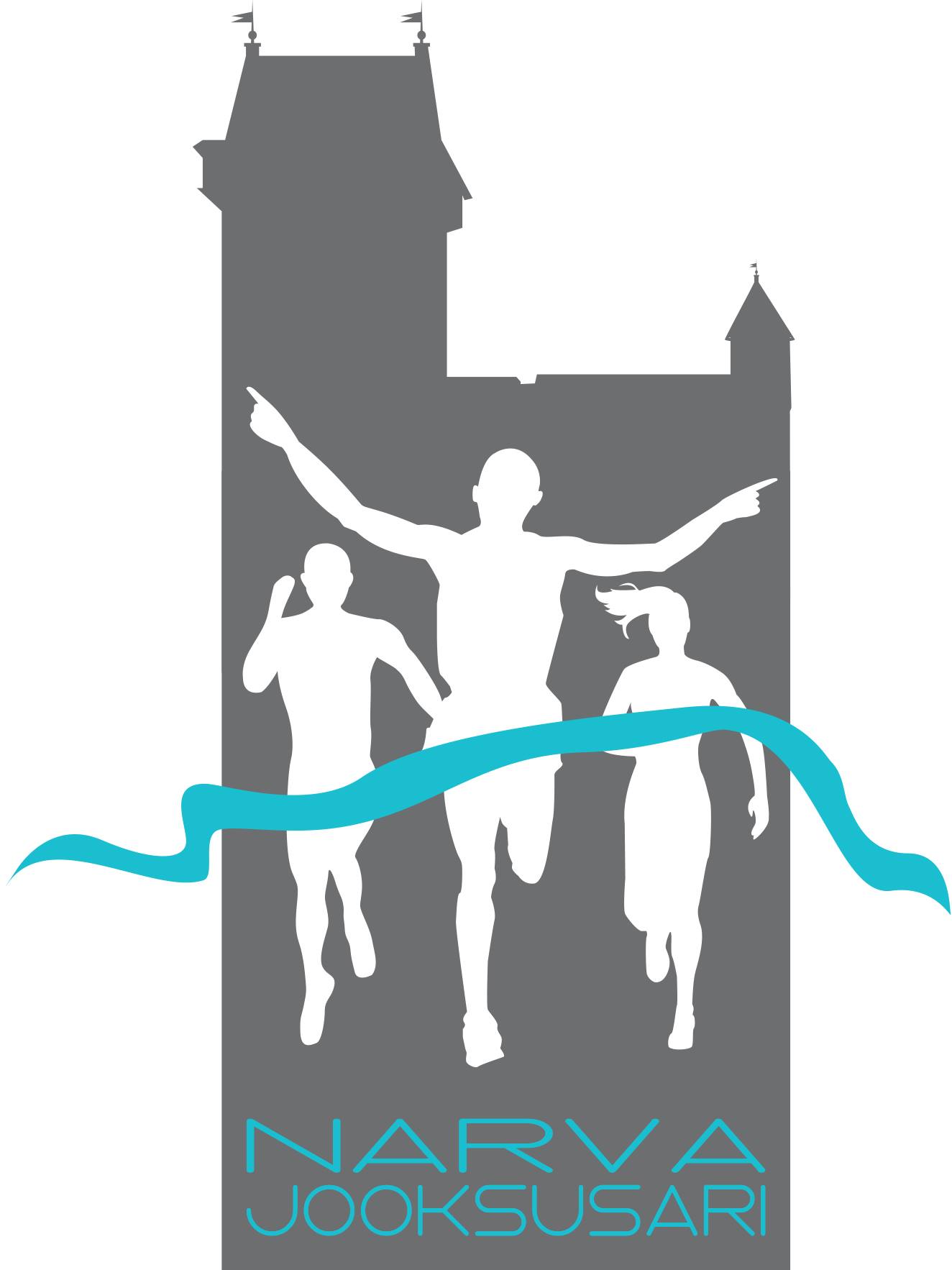 НАРВСКАЯ СЕРИЯ ЗАБЕГОВ 2020ПОЛОЖЕНИЕЦЕЛЬПопуляризация активного образа жизни и спорта в Ида-Вирумаа и городе Нарва. Проведение беговых мероприятий в течении всего года.ОГАНИЗАЦИЯ Организаторы Нарвской серии забегов: Спортивный клуб Мотус.Контакты: Антон Праткунас, Motus spordiklubi – общая организацияanton@motus.ee +372 5597 7055Наталья Мячина, Motus spordiklubi – руководитель секретариата (регистрация и результаты)info@motus.ee +372 5548673Владимир Вшивцев, Äkke spordiklubivovav@akkesport.net+372 5348 5279 ВРЕМЯ И МЕСТОЗабеги будут проходить в Нарве и Нарва-Йыэсуу.Забег Trail Run (Äkkeküla)							18.07.2020Пляжный забег (спа-отель Noorus)						01.08.2020Кренгольмский забег (Кренгольм)						19.09.2020Расписание (действует на каждом этапе)11:00 - 12.15   Регистрация на месте11:00 - 13.00   Выдача стартовых материалов12:15  	        Детский забег (300м)12:30               Молодежный забег (1км) 13:00               Основной забегНа каждом этапе есть 1 основная дистанция. На основной дистанции награждают в абсолютном зачете и по возрастным группам. Основная дистанция для всех.На каждом этапе проводятся забеги детские забеги на 300м и  молодежный забег на 1км. На каждом этапе, для желающих, предусмотрено участие без учёта времени на основной дистанции.РЕГИСТРАЦИЯПредварительная регистрация на участие в Нарвской серии забегов проводиться на каждом этапе отдельно.Предварительная регистрация заканчивается за 2 дня до старта этапа. Регистрация проходит на электронной странице – www.motus.ee . Участник считается зарегистрированным тогда, когда на расчетный счет спортивного клуба Мотус была переведена плата за участие. Кто не зарегистрировался заранее, есть возможность зарегистрироваться на месте в день соревнования.Есть возможность зарегистрироваться на все 3 этапа Нарвской серии забегов, оплатив плату за участие в серии забегов на расчетный счет спортивного клуба Мотус.ПЛАТА ЗА УЧАСТИЕПри предварительной регистрации оплату НУЖНО произвести на расчётный счёт Motus spordiklubi MTÜ, EE641010220252957221, SEB. Участники, кто перевел плату за участие, появятся в стартовом протоколе. Те, кто регистрируется на месте в день соревнования, оплачивает участие при получении стартовых материалов. Оплата за дистанцию 1 км только на месте при получении номера.Плата за участие включает: соревновательный номер вместе с электронным чипом, булавки, материалы от спонсоров, размеченная и безопасная трасса, питьевые пункты, электронный замер времени.Кто желает зарегистрироваться на всю серию забегов сразу (3 мероприятия), то цена более выгодная. В данном случае нужно перевести плату за участие на расчетный счет спортивного клуба Мотус. Реквизиты: Motus spordiklubi MTÜ, EE641010220252957221 SEB PANK. Участие на основных дистанциях: 12 евро. Пояснение: Narva Jooksusari 2020, osalustasu, nimi ja perekonnanimi. ВОЗРАСТНЫЕ ГРУППЫ ЗАМЕР ВРЕМЕНИНа соревнованиях используется электронный замер времени – время участника фиксируется электронным чипом, который прикреплен на заднюю поверхность номера участника. Чип нельзя отрывать, а так же запрещено складывать номер. Номер участника нужно закрепить на груди и он должен быть виден во время всего соревнования со старта до пересечения финишной линии. НАГРАЖДЕНИЕНаграждение будет проходить отдельно после каждого этапа. Поэтапное награждение:Основная дистанция: 1. место среди мужчин и женщин в каждой возрастной группе награждаются медалями.3 лучших мужчины и женщины в абсолютном зачёте награждаются призами.Дистанция 1 км1, 2, 3 место среди мужчин и женщин в каждой возрастной группе награждаются медалями. (MN10 и MN12) 3 лучших юноши и девушки в абсолютном зачёте дистанции награждаются призами.Награждение в общем зачете Нарвской серии забегов:Основная дистанция: Награждаться специальной медалью Нарвской серии забегов 2020 будет каждый участник, кто пройдёт все 3 этапа на основной дистанции.РЕЗУЛЬТАТЫРезультаты будут опубликованы после окончания соревнования на инфо-стенде и позднее на сайте www.motus.eeОБЩЕЕВсе не указанные в положении вопросы решает главный организатор. У главного организатора есть право вносить в положении изменения. В случае споров по положению, всегда следует руководствоваться эстонской версией положения. ОТВЕТСТВЕННОСТЬКаждый участник сам отвечает за состояние своего здоровья, подготовку и инвентарь. Организаторы советуют выбирать для себя подходящий темп бега и не перенапрягаться.ИНФОwww.motus.ee ДИСТАНЦИЯВОЗРАСТНЫЕ ГРУППЫПРЕДВАРИТЕЛЬНАЯ РЕГИСТРАЦИЯПРЕДВАРИТЕЛЬНАЯ РЕГИСТРАЦИЯРЕГИСТРАЦИЯНА МЕСТЕ300мМалышиБесплатноБесплатноБесплатно1кмMN10; MN12Не проводитсяНе проводится1 €Основная дистанцияMN18-MN505 €5 €7 €Без учёта времени-Не проводиться2 €2 €		ВОЗРАСТНЫЕ ГРУППЫДАТА РОЖДЕНИЯДети2011 -MN102009-2010MN122007-2008MN142005-2006MN162003-2004MN182001-2002MN201999-2000MN1981-1998MN401971-1980MN501961- 1970MN 601951-1960MN 70+   ….-1950